Dear Diary Group FSharpening Your Library Catalog Search Skills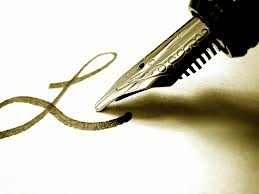 Directions:  Read the questions carefully (some are a little tricky). START HERE: Go to the KMS homepage  blogs.ksbe.edu/kmslcClick on the “OPAC/POLARIS” link.1aIn the Quick Library search box type Hawaii. How many titles did you find? 1bNext narrow the search by title.  How many titles did you find? 4aWhat is the local availability of Sites of Oahu?  (In or Out)5What is the second subject listed for the book titled Camp Rules ? ???? (Sociology)—Fiction.12What is the first name of the author of the book Do the Math?13BONUS:  When is Bernice Pauahi Bishop’s birthday? Write only the month and day.